МУНИЦИПАЛЬНОЕ БЮДЖЕТНОЕ ОБЩЕОБРАЗОВАТЕЛЬНОЕ УЧРЕЖДЕНИЕВЕЧЕРНЯЯ СМЕННАЯ ОБЩЕОБРАЗОВАТЕЛЬНАЯ ШКОЛА № 2 г. Владикавказа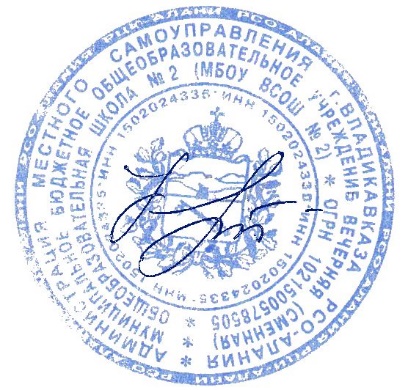 УТВЕРЖДАЮДиректор МБОУ ВСОШ № 2_____________Н.Н. Кочетова Пр. №_117/2_от 09.102020 гПлан проведения мероприятий, посвященных 161 годовщине со дня рождения К. Л. Хетагурова.Неделя КостаЧислоМероприятиеОтветственные12.10.2020 –16.10.2020Участие в муниципальных и региональных мероприятиях и акциях, посвященных 161-й годовшине  К.Л. ХетагуроваЗам. директора по ВР Чкареули А.Г.12.10.2020 – 15.10.2020Классные часы, посвященные К.Л. Хетагурову(на добровольной основе)Кл. рук.7-12 кл.12.10.2020 –16.10.2020Во внеурочное время- Внеклассные мероприятия, посвященные жизни и творчеству К.Л. Хетагурова - Посещение знаменательных и памятных мест, связанных с жизнью и творчеством К.Л. Хетагурова: реальные и (или) виртуальные экскурсииУчителя-предметники МО ГЦКл. рук.7-12 кл.12.10.2020 13.00Участие в муниципальном конкурсе «Мастера художественного осетинского слова»Гиоева С.С.Бедоева И.Э.12.10.2020Подготовка к  Турниру знатоков творчества К.Л. Хетагурова и  конкурсу чтецовБедоева И.Э.13.10.2020Беседа у книжной полки. Экскурсии классов в школьную библиотеку (в течение учебного дня)БогачеваМ.К.,Кл. руководители14.10.2020«Осетии посвящаю…» (Проба пера). Творческая мастерская для начинающих поэтов и прозаиков: создание мини сборника произведений начинающих авторов-учащихся ВСОШ №2Гиоева С.С.7-12 классы15.10.2020«С Днем рождения, любимый Поэт!» Музыкально-поэтическая композицияБедоева И.Э.15.10.2020Турнир знатоков творчества К.Л. Хетагурова «Коста знакомый и незнакомый»Бедоева И.Э.Классные руководители16.10.2020Смотр-конкурс чтецов произведений осетинских поэтов и прозаиковГиоева С.С.,ЖюриКл.руководители16.10.2020Подведение итогов Недели Коста. Церемония награждения активных участников Руководитель МО ГЦБедоева И.Э.